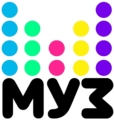 XV юбилейная Национальная Музыкальная ПРЕМИЯ 
в области популярной музыки «ПРЕМИЯ МУЗ-ТВ 2017»:
  9 июня в МОСКва, СК ОЛИМПИЙСКИЙ!Культовый музыкальный телеканал «МУЗ-ТВ», который в этом году с размахом отметил свой 20-летний юбилей, продолжает радовать многочисленных поклонников популярной музыки. Так, в наступающем году юбилейная эстафета от телеканала «МУЗ-ТВ» перейдет 
к главному музыкальному событию отечественного шоу-бизнеса – «Премии МУЗ-ТВ», которая в 2017 пройдет юбилейный, пятнадцатый разГрандиозное музыкальное шоу, традиционно объединяющее десятки тысяч гостей в зале 
и миллионы зрителей у экранов телевизоров, состоится в Москве, в СК «Олимпийский» 
в самом начале лета – 9 июня 2017 годаБилеты на XV юбилейную национальную музыкальную «Премию МУЗ-ТВ 2017» 
будут доступны уже с 20 декабря. Зрители получат возможность приобрести билеты 
на церемонию первыми, выбрать лучшие места, а также сделать отличный подарок 
на наступающие праздники своим родным и близким

Эксклюзивные сценические образы, современные декорации, уникальные номера, лучшие телеведущие страны и, конечно, самые успешные и популярные артисты ждут всех зрителей на XV Юбилейной Национальной Музыкальной «Премии МУЗ-ТВ 2017» - Russian Grammy!Организаторы обещают поделиться долгожданными подробностями «Премии МУЗ-ТВ 2017» в ближайшее время. Но уже сейчас ясно, что поклонники современной музыки 
смогут живым звуком и своими глазами увидеть шоу мирового уровня! 
Такое бывает только раз в году! БИЛЕТЫ УЖЕ В ПРОДАЖЕ 
НА САЙТЕ CONCERT.RU ИЛИ ПО ТЕЛ.+7(495) 644-22-22! «Премия МУЗ-ТВ» — одно из самых значимых, масштабных и престижных событий шоу- бизнеса, проводимое каналом «МУЗ-ТВ» с 2003 года. Это народный выбор, где победители определяются путем зрительского голосования и голосованием академиков. Ежегодно торжественная церемония собирает десятки тысяч зрителей и миллионы телезрителей в прямом эфире канала «МУЗ-ТВ». Стать обладателем желанной награды стремятся как начинающие музыканты, так и уже состоявшиеся звезды. Вручение «Премии МУЗ-ТВ» сопровождается появлением специальных гостей мирового масштаба, среди которых были Сhristina Aguilera, Katy Perry, Jennifer Lopez, Sharon Stone, 50 Cent, 30 Seconds to Mars, Tokio Hotel, Sum 41, Anastacia, Craig David, The Pussycat Dolls, PSY, OLA и другие. 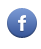 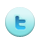 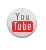 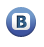 